WDŻ                                                                                    9 CZERWCATEMAT: UDANE MAŁŻEŃSTWO- DECYDUJĄCE KRYTERIADojrzałość do małżeństwa wymaga:dojrzałości fizycznej – zdolności organizmu do podjęcia zadań związanych z małżeństwem,dojrzałości seksualnej – związanej ze zdolnością do współżycia małżeńskiego,dojrzałości prawnej – osiągnięcia wieku, w którym prawo zezwala na zawarcie małżeństwa,dojrzałości ekonomicznej – osiągnięcia samodzielności materialnej i podjęcia stałej pracy,dojrzałości psychicznej – odejścia od egocentryzmu wieku dziecięcego, rozwoju  myślenia społecznego oraz zdobycia umiejętności wczucia się w przeżycia drugiego człowieka (empatia) oraz aktywnego działania dla dobra drugiego człowieka z poczuciem odpowiedzialności za niego i podjęte decyzje.zdobycia wiedzy i umiejętności – warto zapoznać się z zagadnieniami prawnymi dotyczącymi małżeństwa i rodziny, równie ważna jest znajomość z zakresu biologii, anatomii i fizjologii, zagadnienia związane z funkcją prokreacji, płodnością oraz ciążą i porodem. Wskazane jest także psychiczne nastawienie się na „ojcostwo ” i „macierzyństwo”. Do podstawowych umiejętności należy dbałość o odzież, higienę, porządek, robienie zakupów, przygotowywanie posiłków, planowanie budżetu domowego, stworzenie w domu rodzinnym odpowiedniej atmosfery i klimatu ciepła oraz poczucia bezpieczeństwa.PRZEANALIZUJ PONIŻSZE SYTUACJE: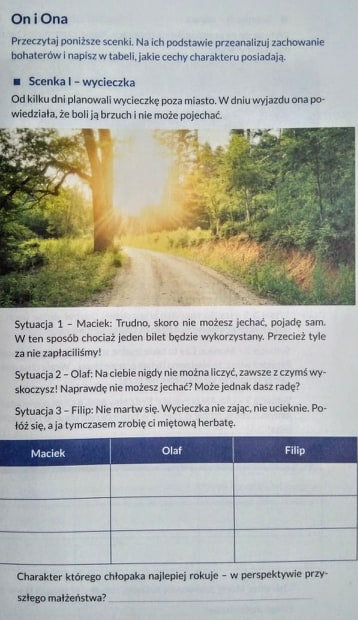 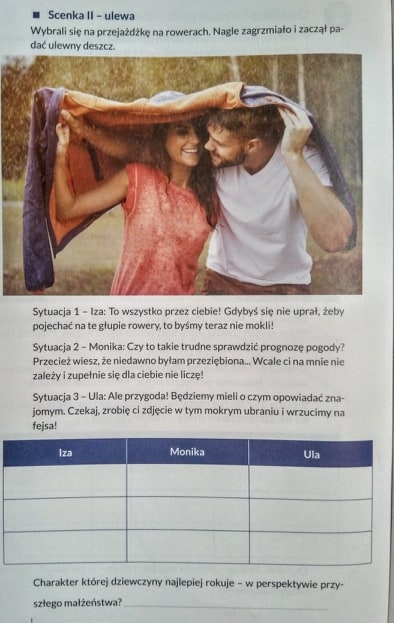 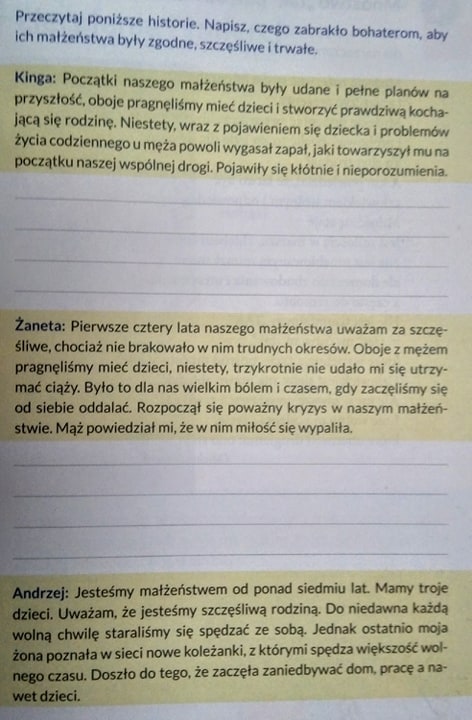 